5.4.6. Anwendungen zur Satzgruppe des PythagorasBerechne für das Gartenhäuschen die Größe der Dachfläche.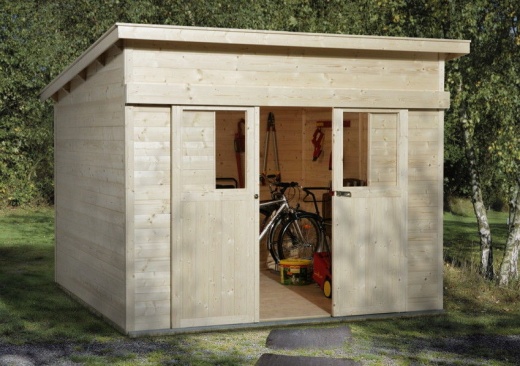 Aufgabenanalyse:Die Dachfläche hat die Form eines Rechtecks. Eine Seite ist 3,20 m lang, die andere Seite ist nicht bekannt.Hilfsskizze:Berechnung der fehlenden Größe:Die Seite x ist die Hypotenuse eines rechtwinkligen Dreiecks. Nach dem Satz des Pythagoras gilt:Berechnung der gesuchten Größe:Jetzt kann der Flächeninhalt der Dachfläche ermittelt werden: